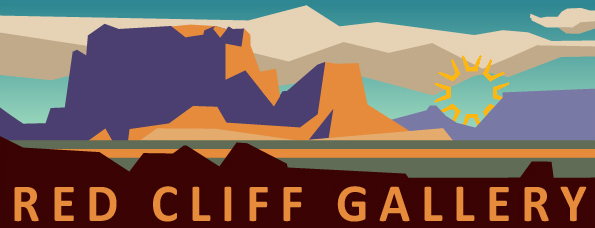 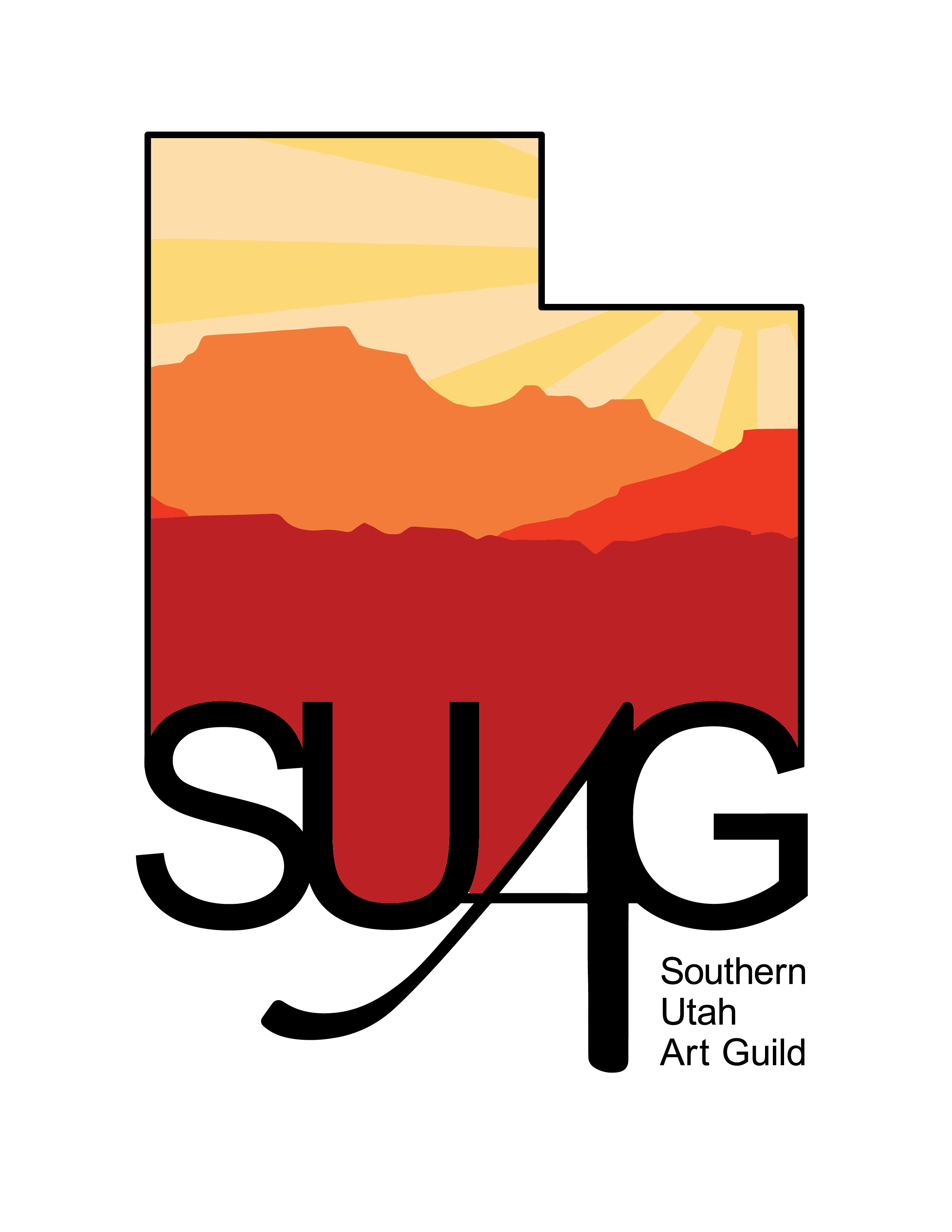 “The Gift of Art” Art Show Exhibiting at the Red Cliff GalleryNovember 12 through December 16, 2021APPLICATION TO EXHIBITName__________________________________________________ (Please print)Address____________________________________________________    Phone # ________________City_____________________________      Zip___________________E-mail Address_____________________________			Web-site________________________This show is for current 2021 SUAG members only. SUAG Membership fee is $35 single or $50 Couple per calendar year.Registration fee: $15 for 1 piece of art or $20 for 2-3 pieces of art. Check art in on Wednesday, November 10, from Noon to 5 PM.  No entries will be accepted before Noon or after 5 PM.Up to 3 pieces of art may be entered per member.Title_______________________________________ Medium______________ Price_______________Title_______________________________________ Medium______________ Price_______________Title_______________________________________ Medium______________ Price_______________This is our “small art show” that is intended to encourage holiday gift sales so there is a maximum size limitation of 30 inches including the frame. The measurement of the width plus the length cannot exceed 30 inches total. All media may be entered.The show is open to all art mediums – 2D or 3D. The Show Committee reserves the right to deny entry based on the quality of    framing and/or appropriateness for family viewing. No lewd or nude material will be allowed. Religious material will be limited to historical/architectural locations. Original art only – no giclee prints allowed.  The show committee will install all exhibits as well as labels to maintain consistency of display. No artwork may be removed by the artist prior to the removal date below.The designated day for removal is Friday, December 17, 8am-Noon. The committee will take down all artwork and put it where artist can pick it up. It is important that the work is picked up on this date by you or your designated person. The SUAG is not responsible for work not retrieved.The Artist Reception will be Friday, November 12, from 6 to 8 PM. Prizes will be awarded. Selling: Sales will be made by the SUAG. The guild will receive 25%, Artist 75%. Please note percentage increase. Artist should include the Guild’s 25% in the selling price. Sales tax will be added to the price of the art. When a piece is sold, the artist will be notified and then it can be replaced by the artist, if they choose or by another artist within a two day period.  The committee will install the new artwork.Liability: Neither the Southern Utah Art Guild nor the city of St. George assumes liability for works exhibited in this show. Your signature agreeing to this is required below.I have read and will comply with the city of St. George’s terms and conditions. Images of my artwork may be used in future SUAG advertisements. Signature________________________________________________________   Date__________________